２０２０．8 「Safe Work 向上宣言」等の用品頒布についてセーフワーク・シンボル旗等を頒布（有料）しますので、下記申込書に記載の 上、ＦＡＸにてお申し込みください。お申込先:	建設業労働災害防止協会宮城県支部ＦＡＸ：022-265-5604	ＴＥＬ；022-224-1797④は 8 月 20 日以降の頒布 となります。 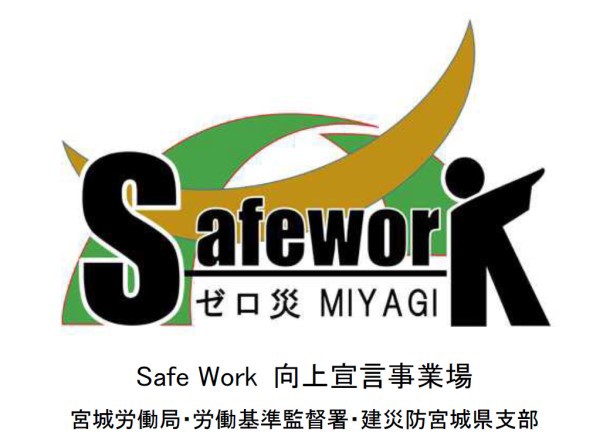 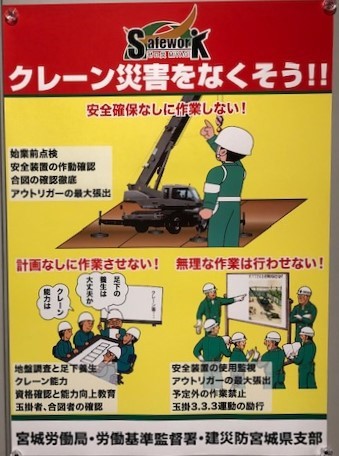 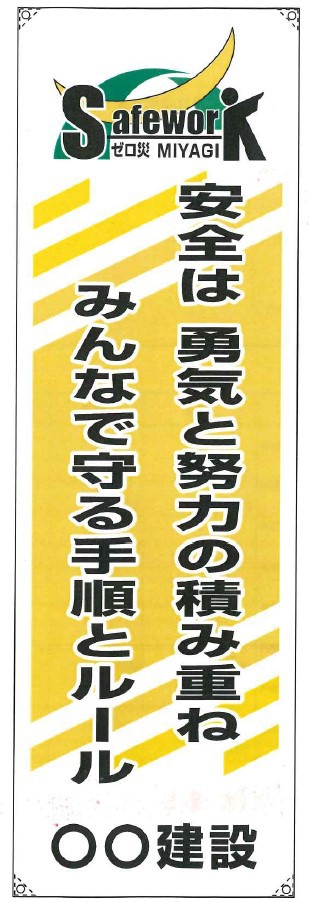 会社名所在地〒	－電話番号（	）御担当者名受取方法□ 宮城県支部窓口受取り	□ 事業所直送（送料がかかります）□ 宮城県支部窓口受取り	□ 事業所直送（送料がかかります）※	お支払いは支部窓口、又は銀行振込となります。（現品発送の際に請求書を同封）※	お支払いは支部窓口、又は銀行振込となります。（現品発送の際に請求書を同封）※	お支払いは支部窓口、又は銀行振込となります。（現品発送の際に請求書を同封）